VECKA 28 
Måndag                                                                                
10.00 Info/välkomstmöte                                                              

11.00 Kidz - Spökpyssel                                                                   

12.15 Familjeaktivitet - Quiz för hela familjen                                                                                                                                           

15.00 Teenz - Pingis & Kubb                                                                                                                                                                       

17.30 Ansiktsmålning                                                                        Tisdag                                                                                                
10.00 Info/välkomstmöte                                                                 

11.00 Kidz - Skattjakt OBS! Föranmälan i receptionen, en kostnad tillkommer. Sista anmälningstid 10.30                                                                                                                                                                      14.00 Familjeaktivitet - Flyga drake                                                                                          

15.00 Teenz - Volleyboll & Chill                                                                                         17.30 Familjeaktivitet - Minifotboll                                                                                           Onsdag
10.00 Info/välkomstmöte                                                                   

11.00 Kidz - Mini zoo                                                                      

12.15 Familjeaktivitet
 Sandslottsbygge                                                                            

15.00 Teenz- Kort & brädspel

19.30 Teenz - Movie Night OBS! Föranmälan i receptionen, en kostnad tillkommer. Sista
anmälningstid 16.00

Fredag
10.00 Info/välkomstmöte                                                                   11.00 Kidz - Mini Talang         12.15 Familjeaktivitet - Pyssel         15.00 Teenz - Minigolf                                      18.30 BarndiscoLördag 15.00 Familjeaktivitet - BrännbollTorsdag – Aktivitetsfri dagSöndag -Aktivitetsfri dagMötesplats: Vi träffas utanför receptionenKIDZ -  Från 3-7 år, målsman är ansvarig under aktiviteten.TEENZ - Från 8-15 år. Vi förbehåller oss rätten att ändra i aktivitetsschemat. Vid lågt deltagande kan aktiviteten ställas in. Vi uppdaterar på Facebook, så följ oss gärna där. 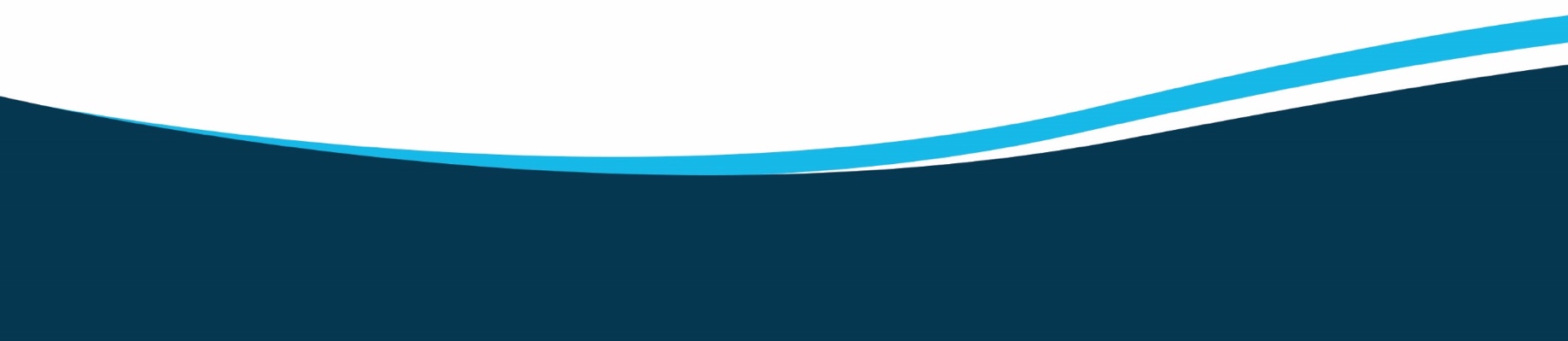 